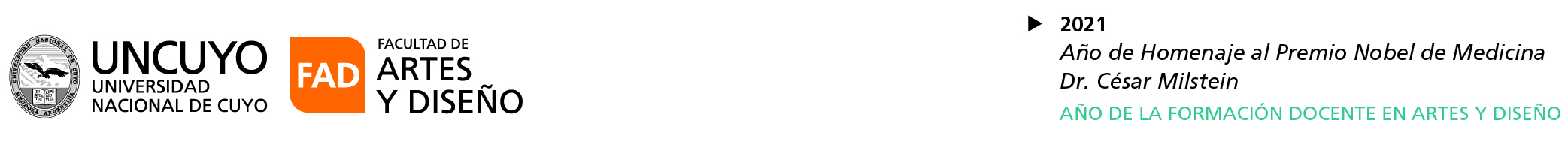 Ref. Expediente CUDAP-CUY N° 7012/2021 Concurso  Docente Efectivo, cargo Profesor Titular (SE), para cumplir funciones en "Psicología del Arte y Psicología del Arte (optativa) “ en Carreras de Artes del Espectáculo y Visuales-FAD  
 ACTA CIERRE DE INSCRIPTOSEn el día de la fecha se re realiza el acta de cierre de inscriptos del concurso de referencia-Se reciben las siguientes  postulaciones:-------------------------------------------------------------------DOMINGUEZ, Jorge Omar ------------------------------------------------------------------------------------Cada una de las postulaciones son agregadas al expediente electrónico correspondiente.--Sirva de atenta nota.------------------------------------------------------------------------------------------------MESA DE ENTRADAS, 21 de octubre del 2021.----------------------------------------------------------------------